                 ДОГОВОР № 6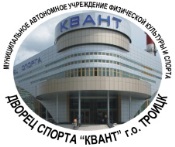 На оказание возмездных услуг по проведению занятий по физической культуре и спорту для несовершеннолетних с 14 лет до 18 летг. Москва г. Троицк                                                           «_____» __________ 20___ г.Муниципальное автономное учреждение физической культуры и спорта "Дворец спорта "Квант" (МАУ ФК и С Дворец спорта «Квант») (далее – Исполнитель), в лице директора Матвеева Ильи Андреевича, действующего на основании Устава, с одной стороны, ______________________________________________________________________________________________, (Ф.И.О. (полностью), дата рождения несовершеннолетнего)паспорт серии _______ № ____________, выдан _____________________________,зарегистрирован по адресу: __________________________________________________________ (далее – Заказчик),  действующий с согласия законного представителя  (родитель, опекун, попечитель либо иной законный представитель)____________________________________________________________________________,                                                              (Ф.И.О. (полностью) и статус (родитель, опекун, попечитель и т.д.)законного представителя несовершеннолетнего)(далее – Родитель), с другой стороны, вместе именуемые Стороны, заключили настоящий договор (далее – Договор) о нижеследующем:ПРЕДМЕТ ДОГОВОРАИсполнитель обязуется оказать Заказчику услуги по проведению занятий по физической культуре и спорту _______________________________ (далее - услуги), а Заказчик обязуется принять и оплатить данные услуги в порядке, установленном настоящим договором. Заказчик согласен с действующим прейскурантом цен на оказываемые услуги, с которыми предварительно ознакомлен. Исполнитель оказывает услуги по проведению занятий по физической культуре и спорту _______________________________  в соответствии с действующим законодательством и условиями настоящего Договора по адресу: г. Москва, г. Троицк, Октябрьский проспект, д 16 Б, МАУ ФК и С Дворец спорта «Квант».Ф.И.О. несовершеннолетнего _______________________, дата рождения_______________добровольно участвует в занятиях по физической культуре и спорту.1.4 Допуск до занятий по физической культуре и спорту Заказчика производится при наличии следующих документов:- письменного заявления (согласия на обработку персональных данных) Заказчика (далее – Согласие) и обязательства родителя (опекуна или иных законных представителей) (далее – Обязательство) (Приложение №1 к настоящему Договору);- медицинской справки с указанием отсутствия медицинских противопоказаний для занятия физической культурой и спортом;- квитанции об оплате занятий на текущий месяц;- заключения настоящего договора. СРОКИ ОКАЗАНИЯ УСЛУГИсполнитель оказывает услуги в период с «____» _____________ _____ г. по «____» ____________ _____ г.ОПЛАТА УСЛУГЗаказчик оплачивает услуги Исполнителя до начала занятий (предоплата).Оплата производится через  кассу учреждения.Размер и виды оплаты за занятия указываются в зависимости от количества выбранных занятий в соответствии с тарифом утвержденным Постановлением Администрации № 1119 от 21.12.2023 г.стоимость услуги___________________________.Размер оплаты может быть изменен МАУ ФК и С Дворец спорта «Квант» в одностороннем порядке с предварительным уведомлением об этом Заказчика, в том числе и размещением соответствующего объявления на сайте или на доске информации. Все платежи осуществляются в российских рублях. Датой оплаты считается дата зачисления денежных средств в кассу учреждения. Пропущенные по уважительным причинам занятия могут быть использованы при предъявлении документа, подтверждающего факт отсутствия и денежные средства могут быть пересчитаны. Передача абонемента другому лицу воспрещается.ПРАВА И ОБЯЗАННОСТИ СТОРОНИсполнитель обязан: Осуществлять свою деятельность в целях обеспечения условий для развития на территории городского округа Троицк в городе Москве физической культуры и массового спорта. Содействие средствами физической культуры и спорта всестороннему и гармоничному развитию личности.Оказать услуги надлежащего качества в сроки, указанные в Договоре.Обеспечить оказание услуг  в соответствии с утвержденным Исполнителем расписанием тренировочных занятий.Предоставляющий услугу Заказчику от лица Исполнителя тренер (инструктор) обязан выполнить работу лично.Ознакомить Заказчика с утвержденным Исполнителем расписанием тренировочных занятий. Обеспечить охрану жизни и здоровья Заказчика в период оказания услуг. Обеспечить соблюдение требований пожарной безопасности и санитарных норм и правил, а также рабочее состояние спортивного, сантехнического и иного оборудования, используемого при проведении занятий.Ознакомить Заказчика с утвержденными Правилами техники безопасности. Своевременно информировать Заказчика об изменениях условий Договора. Не оказывать услуги при отсутствии актуального заключения о состоянии здоровья Заказчика. Не оказывать услуги при наличии медицинских противопоказаний у Заказчика для занятий выбранным видом спорта.Исполнитель вправе: Самостоятельно разрабатывать и утверждать спортивно-оздоровительные программы, расписание занятий.Выбирать форму, средства и методы проведения занятий в соответствии с законодательством Российской Федерации.При оказании услуг ограничить время и нагрузку занятий в случае выявления опасности причинения вреда здоровью Заказчику. Перенести  время  оказания  услуг  или  отказаться  от  их  оказания, в случаях: выявления недостоверности сведений о состоянии здоровья Заказчика; не предоставления медицинской справки о допуске к занятиям физической культурой и спортом;наличия у Заказчика признаков алкогольного, наркотического или иного токсического опьянения; нарушения Заказчиком правил техники безопасности и правил внутреннего распорядка работы Дворца спорта «Квант», установленных Исполнителем; - возникновения иных обстоятельств, способных негативно повлиять на качество оказываемых Исполнителем услуг или на состояние здоровья Заказчика.В случае неоднократного нарушения Заказчиком требований Договора расторгнуть его в одностороннем порядке.Требовать с Заказчика, Родителя (законных представителей) возмещение ущерба и полной материальной и имущественной ответственности за причиненный Заказчиком ущерб имуществу МАУ ФК и С Дворец спорта «Квант», в случае, если произошла утрата, порча, уничтожение, повреждение имущества, предоставленного в связи с оказанием услуг по настоящему Договору, согласно Гражданскому кодексу Российской Федерации, в размере рыночной стоимости этого имущества (далее – возмещение ущерба).Заказчик  обязан:Своевременно производить оплату за вышеприведенные спортивно-оздоровительные занятия, с предоставлением квитанции об оплате. Подписать в день окончания оказания услуг Акт сдачи-приемки услуг (Приложение №2 к настоящему Договору) или представить письменный мотивированный отказ от его подписания. В случае немотивированного отказа Заказчика от подписания вышеприведенного акта и не направления в адрес Исполнителя обоснованной претензии в пятидневный срок, Акт сдачи-приемки услуг (Приложение №2 к настоящему Договору) считается подписанным в день последнего посещения занятий МАУ ФК и С Дворец спорта «Квант».Посещать спортивно-оздоровительные  занятия согласно расписанию и правил внутреннего распорядка в чистой спортивной форме.Исполнять обязанности, возложенные на него локальными нормативными актами Исполнителя и Договором. Обеспечить бережное  отношение  к имуществу Исполнителя.Незамедлительно сообщать ответственным должностным лицам Исполнителя, либо тренеру (тренерам) о возникновении при проведении занятий по физической культуре и спорту ситуаций, представляющих угрозу жизни или здоровью Заказчику либо жизни или здоровью иных лиц.Представить Исполнителю документ, подтверждающий прохождение Заказчиком медицинского осмотра в порядке, установленном уполномоченным Правительством Российской Федерации федеральным органом исполнительной власти.Не допускать пропусков занятий без уважительных причин.Компенсировать причиненный ущерб имуществу Исполнителя согласно условиям настоящего Договора и действующему законодательству Российской Федерации.Исполнять иные обязанности в соответствии с законодательством о физической культуре и спорте, учредительными документами и локальными нормативными актами Исполнителя и Договором.Заказчик вправе:Требовать  от  Исполнителя  предоставления  услуг  в  соответствии с условиями Договора.Получать от Исполнителя необходимую информацию об услугах.Знакомиться с документами, регламентирующими деятельность Исполнителя (уставом, правилами внутреннего распорядка, расписанием занятий и др.).Отказаться от получения услуг, направив письменное уведомление Исполнителю не позднее, чем за 7 календарных дней до предполагаемой даты окончания оказания услуг. Осуществлять иные права в соответствии с законодательством о физической культуре и спорте, учредительными документами, локальными нормативными актами Исполнителя и Договором.ОТВЕТСТВЕННОСТЬ СТОРОНЗа неисполнение или ненадлежащее исполнение обязательств по Договору Заказчик, Родитель (иной законный представитель) и Исполнитель несут ответственность в соответствии с законодательством Российской Федерации и условиями Договора.На время проведения занятий Исполнитель берет на себя ответственность за причинение морального, материального вреда или вреда здоровью Заказчика вследствие несоблюдения законодательства в сфере оказываемых услуг и настоящего Договора, неквалифицированных и виновных действий тренеров. До начала и после окончания занятий Исполнитель и тренеры не несут какой-либо ответственности за причинение морального, материального вреда и вреда, причиненного здоровью Заказчика.Исполнитель не несет ответственности за вред, связанный с любым ухудшением здоровья, явившимся результатом или полученным в результате любых самостоятельных действий Заказчика, совершенных вопреки инструкциям и рекомендациям ответственного тренера, и в результате несоблюдения Заказчиком Правил техники безопасности. Исполнитель не несет ответственности за недостоверность информации, предоставляемой Заказчиком, Родителем (иным законным представителем)  для исполнения настоящего Договора и за возможные последствия.ОБСТОЯТЕЛЬСТВА НЕПРЕОДОЛИМОЙ СИЛЫ Ни одна из сторон не будет нести ответственности за полное или частичное неисполнение своих обязанностей, принятых по настоящему договору, если неисполнение либо частичное неисполнение будет являться следствием таких обстоятельств, как наводнение, пожар, землетрясение и другие стихийные бедствия, война или военные действия, общественные беспорядки, а также решений законодательных, исполнительных и судебных органов власти и управления и иных, определяемых в соответствии с законодательством Российской Федерации, возникших после заключения настоящего Договора.Если любое из этих обстоятельств непосредственно повлияло на исполнение обязательств в срок, установленный в Договоре, то этот срок соразмерно отодвигается на время действия соответствующего обстоятельства.ПЕРСОНАЛЬНЫЕ ДАННЫЕПод персональными данными по настоящему договору понимается любая информация, относящаяся прямо или косвенно к Заказчику, Родителю либо (иному законному представителю),  в том числе фамилия, имя, отчество; дата рождения, данные свидетельства о рождении или паспортные данные, данные места жительства и контактные телефоны; результаты выступлений на соревнованиях; результаты тестирований и обследований. Заказчик, Родитель (иной законный представитель) обязаны по требованию Исполнителя предоставить необходимые для исполнения настоящего договора персональные данные. Исполнитель вправе без соответствующего согласия Заказчика осуществлять обработку персональных данных в случаях, установленных законодательством Российской Федерации, локальными нормативными актами Исполнителя. Исполнитель при обработке персональных данных обязан принимать необходимые правовые, организационные и технические меры или обеспечивать их принятие для защиты персональных данных от неправомерного или случайного доступа к ним, уничтожения, изменения, блокирования, копирования, предоставления, распространения персональных данных, а также от иных неправомерных действий в отношении персональных данных. Во  исполнение  требований  Федерального  закона  от  27  июля  2006  г. № 152-ФЗ «О персональных данных» Заказчик путем подписания настоящего договора выражает согласие на обработку Исполнителем персональных данных в целях  реализации положений настоящего договора. Настоящее согласие не устанавливает предельных сроков обработки данных.Перечень персональных данных, на обработку которых дается согласие:Фамилия, имя, отчество. Дата и место рождения. Паспортные данные. Данные места регистрации и жительства, контактные телефоны, адрес электронной почты.              5. Результаты выступлений на соревнованиях, тестирований и обследований. РАЗРЕШЕНИЕ СПОРОВВсе  споры  и  разногласия,  возникающие  при исполнении настоящего Договора, разрешаются Сторонами путем переговоров. Если Стороны не придут к соглашению путем переговоров, все споры рассматриваются в претензионном порядке. Сторона Договора, право которой нарушено, обязана направить другой Стороне Договора письменную мотивированную претензию со ссылкой на те условия Договора, которые по её мнению нарушены, под расписку в получении или заказным письмом с уведомлением о вручении по адресу, указанному в Договоре. Ответ на претензию получившей её Стороной должен быть дан в течение 10 (десяти) календарных дней со дня получения претензии. В случае, если споры не урегулированы Сторонами с помощью переговоров и в претензионном порядке, то они рассматриваются в соответствии с Законодательством Российской Федерации.ОСНОВАНИЯ И ПОРЯДОК ИЗМЕНЕНИЯ И РАСТОРЖЕНИЯ ДОГОВОРА Договор может быть расторгнут:по соглашению Сторон; в одностороннем порядке в случаях, предусмотренных Договором; - в судебном порядке.Любые изменения и дополнения к Договору должны быть совершены в письменном виде и подписаны Сторонами.Расторжение Договора по соглашению Сторон производится Сторонами путем подписания соответствующего соглашения о его расторжении. Сторона,  которой  направлено  предложение  о  расторжении  Договора по  соглашению  сторон,  должна  дать  письменный  ответ  по  существу  в  срокне позднее 5 (пяти) календарных дней с даты его получения.ПРОЧИЕ УСЛОВИЯПлательщиком по настоящему Договору вместо Заказчика может являться любое Физическое или Юридическое лицо.Любые изменения и дополнения к настоящему Договору действительны только при условии их совершения в письменной форме и подписания Сторонами либо их представителями. Приложения к договору составляют его неотъемлемую часть.Заключение (подписание) настоящего Договора зависит от добровольного желания Заказчика участвовать в занятиях по физической культуре и спорту. Заказчик заключает (подписывает) договор с МАУ ФК и С Дворец спорта «Квант» только при условии, что он целиком и полностью с ним согласен.Договор вступает в силу с момента подписания и действует до полного исполнения Сторонами своих обязательств. Договор составлен в двух экземплярах, имеющих одинаковую юридическую силу, по одному для каждой из Сторон. РЕКВИЗИТЫ СТОРОНРОДИТЕЛЬ (ИНОЙ ЗАКОННЫЙ ПРЕДСТАВИТЕЛЬ):  Ф.И.О. (полностью):__________________________________________________________Подпись: _______________Заявление-согласие субъекта на обработку персональных данных подопечного	Я, ________________________________________________________________________ Фамилия, Имя, Отчествопроживающий(ая) по адресу: ______________________________________________________                                    являясь родителем (законным представителем)ФИО ребенка __________________________________________________занимающегося видом спорта ________________________________________ , в соответствии с Федеральным Законом от 27.07.2006 №152-ФЗ «О персональных данных»,  даю согласие на обработку  персональных данных (ПДн),___________________________________________________________________________________________________________________________________________________________________________________________________________________________________________________(имя, отчество, дата рождения, пол, паспортные данные (или данные свидетельства о рождении), класс, адрес регистрации, адрес проживания, телефон, гражданство).С целью обработки и регистрации сведений, необходимых для оказания услуг  по проведению занятий по физической культуре и спорту в МАУФК и С «Дворец спорта «Квант», соглашаюсь на обработку персональных  данных с использованием средств автоматизации или без использования таких средств, включая хранение этих данных в архивах и размещение в информационно-телекоммуникационных сетях с целью предоставления доступа к ним.МАУФК и С «Дворец спорта «Квант» вправе рассматривать ПДн в применении к Федеральному Закону «О персональных данных» как общедоступные при следующих условиях: обработка данных осуществляется только в целях уставной деятельности, данные доступны ограниченному кругу лиц. Для ограничения доступа могут использоваться соответствующие средства, не требующие специальных разрешений и сертификации. Доступ может предоставляться административным и педагогическим работникам только в целях уставной деятельности. Открыто могут публиковаться только фамилии, имена и отчества обучающегося (занимающегося) и родителей (законных представителей) в связи с названиями и мероприятиями МАУФК и С «Дворец спорта «Квант в рамках уставной деятельности, в т.ч. на сайтах учреждений в целях распространения положительного опыта достижений ребенка.Я предоставляю МАУФК и С «Дворец спорта «Квант» право осуществлять следующие действия (операции) с ПДн: сбор, систематизацию, накопление, хранение, уточнение (обновление, изменение), использование, обезличивание, блокирование, уничтожение.Я проинформирован (а) и согласен (а) с тем, что информация об МАУФК и С «Дворец спорта «Квант», организации и содержании учебного процесса является общедоступной и может публиковаться в открытых источниках.МАУФК и С «Дворец спорта «Квант» вправе включать обрабатываемые персональные данные обучающегося (занимающегося) в списки (реестры) и отчетные формы, предусмотренные нормативными документами федеральных и муниципальных органов управления, регламентирующих предоставление отчетных данных МАУФК и С «Дворец спорта «Квант».Я оставляю за собой право отозвать свое согласие посредством составления соответствующего письменного документа, который может быть направлен мной в адрес МАУФК и С «Дворец спорта «Квант» по почте заказным письмом с уведомлением о вручении, либо вручен лично под расписку представителю МАУФК и С «Дворец спорта «Квант».      Согласие действительно с даты заполнения настоящего заявления и до окончания действия Договора.Подпись родителя(законных представителей) _________ /___________________________/ (Ф.И.О.)Дата заполнения разрешения ________________20__г.ЗАЯВЛЕНИЕ                                                              
Я _______________________________________________ прошу принять моего сына (дочь)для занятий  в «___________________________________________________________________________»   (название группы)Фамилия (ребенка) ____________________________________________________________Имя, отчество _________________________________________________________________Год, месяц, число рождения _____________________________________________________Домашний адрес(место фактического  проживания):_________________________________место регистрации:_____________________________________________________________в МАУФК и С «Дворец спорта «Квант» своего несовершеннолетнего ребенка по месту и графику, указанному в Договоре. Обязанность по контролю физического и психического здоровья Занимающегося (при наличии хронических, инфекционных, кожных заболеваний, болезней внутренних органов, психических заболеваний) лежит на родителях (иных законных представителях).В случае каких-либо запретов на действия моего несовершеннолетнего ребенка, обязуюсь изложить их в письменной форме.Обязуюсь пояснить ребенку, что при проведении занятий  его обязанность неукоснительно выполнять все указания  тренера, проявлять должное уважение к тренеру, другим ученикам, инструкторам, педагогам, администрации и техническому персоналу МАУФК и С «Дворец спорта «Квант».Я подтверждаю, что ознакомлен (а) и согласен (согласна) с Уставом учреждения, нормативными актами, особенностями проведения спортивных занятий, правилами техники безопасности при проведении спортивных занятий._______________________________                (подпись)Приложение:- Медицинская справка о допуске к занятиям к данному виду спорта.«___»___________ 20__г.                    _________________     ________________                                                                       подпись                                 Ф.И.О.ЗАКАЗЧИК: Ф.И.О. (полностью):____________________________________________________________________Адрес места проживания:_____________________________________________________Дата рождения:________________________Кон. тел.:_____________________________Подпись: _______________ИСПОЛНИТЕЛЬ: МАУ ФК и С Дворец спорта «Квант»108840  г. Москва г Троицк Октябрьский проспект, д 16 Б.ИНН 5046071194   КПП 775101001кон. тел. 8(495)-840-65-51                                              Директор МАУФК и С «Дворец спорта «Квант»______________________И. А. МатвеевДиректору МАУ ФК и С «Дворец спорта «Квант»И.А. МатвеевуОт _______________________________________________